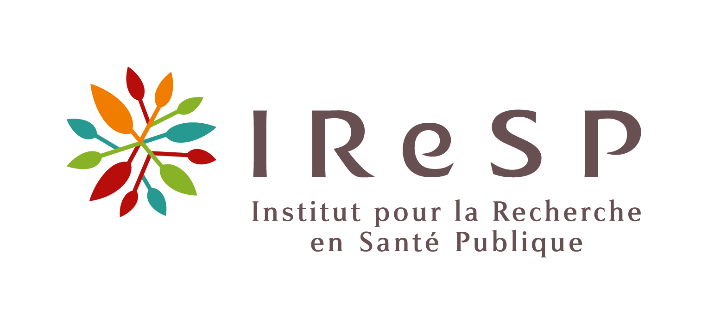 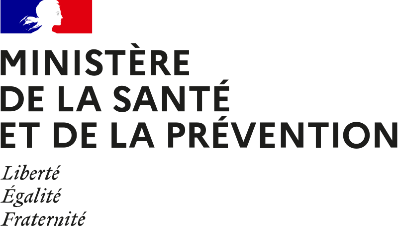 Dossier de candidature - Application FormAppel à projets de rechercheCall for research projectsEffets de l’exposition précoce aux médicaments antiepileptiquesEffects of in utero exposure to antiseizure medicationsDate limite de soumission des candidatures en ligne: 24 mai 2023, à 15h (heure de Paris)Deadline for submission of projects: May 24th, 2023 - 3 p.m. (Paris time)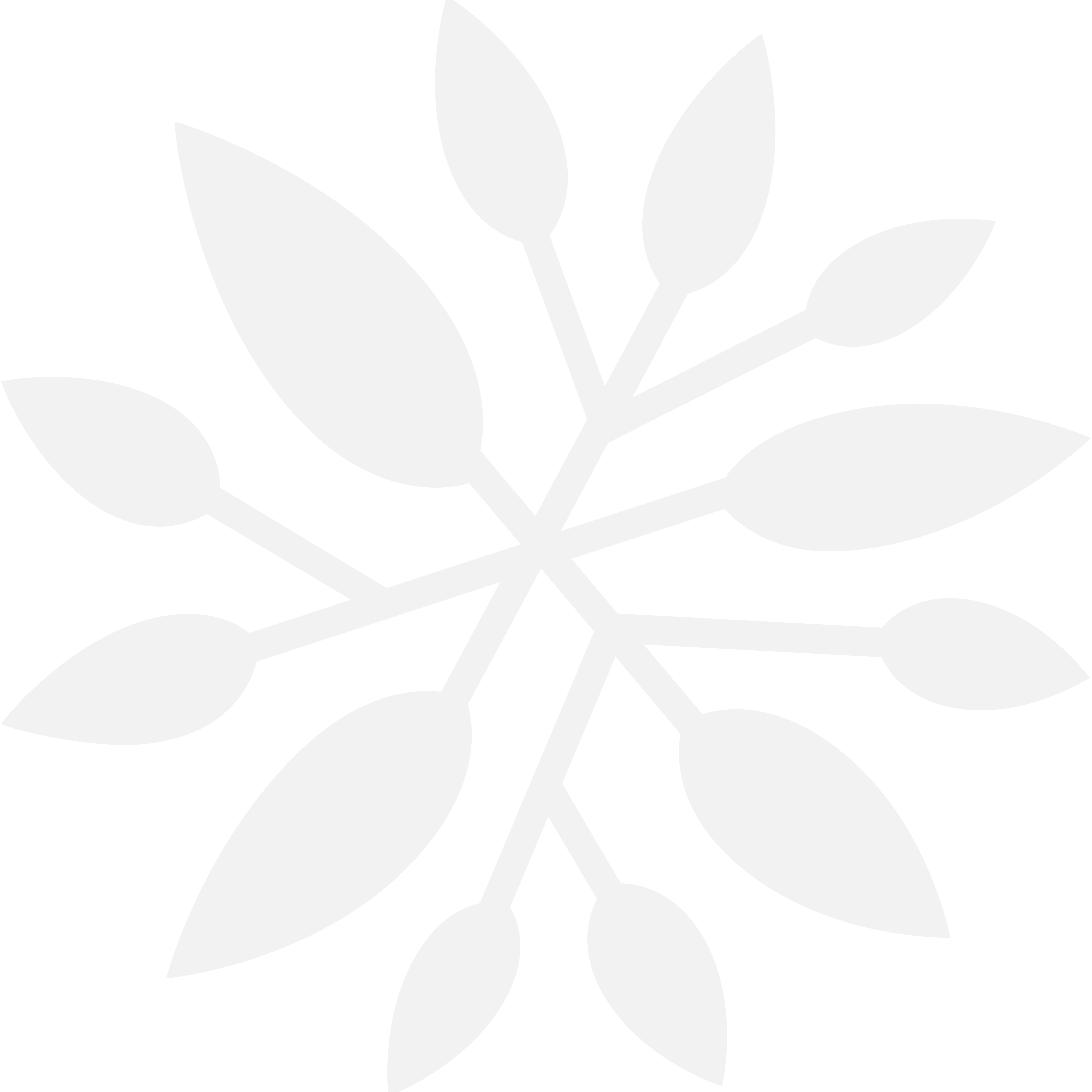 Soumission des candidatures: https://www.eva3.inserm.fr/Recommandations – Recommendations:Le dossier de candidature doit être rédigé en anglais. - The application file must be written in English.Tous les documents doivent être soumis uniquement en format électronique. - All documents must be submitted in electronic format only.Les annexes doivent être intégrées dans ce document (partie E - Description du projet) et non dans des documents séparés. - The appendices must be integrated into this document (part E - Description of the project) and not in separate documents.Renseignements - Contact informations: sandrine.saillet @inserm.frChecklist avant soumissions - Checklist before submission* Il peut s’agir des pièces complémentaires suivantes :Pour le coordonnateur scientifique, si absence de contrat en cours ou contrat ne couvrant pas la totalité de la durée du projet : une promesse d'embauche établie par son organisme gestionnaire.Pour les associations demandant un financement :Statuts;Comptes de résultats de l'exercice clos;Organigramme;Attestation bancaire de capacité financière datant de moins de 3 mois.Les éventuelles autorisations règlementaires déjà obtenues.* This may include the following additional documents:For the scientific coordinator, if there is no current contract or if the contract does not cover the entire duration of the project: a commitment of employment from the managing organization.For associations applying for funding:Statutes;Profit and loss accounts for the previous financial year;Organisation chart;Back certificate of financial capacity dated less than 3 months ago.Any regulatory authorisations already obtained.A – Fiche récapitulative du projet - Project summary sheetIdentification du projet - Project identificationDemande de financement via d’autres organismes - Application for funding through other agenciesIndiquer si le projet a été déposé en parallèle dans le cadre d'un autre dispositif de financement et la réponse obtenue (ou la date de réponse attendue)Indicate if the project has been submitted in other calls for projects and the outcome (or expected date of the evaluation outcome) Oui - Yes Non - NoSynthèse des équipes impliquées dans le projet - Participating teamsRésumé du projet - AbstractRemarques - RemarksFournir un résumé du projet en français et en anglais. Chaque résumé ne devra pas excéder 1 page et devra être structuré de la manière suivant : contexte, objectifs, méthodes, perspectives.Attention : l'éligibilité scientifique de votre projet sera vérifiée sur la base de ce résumé.De plus, les résumés pourront être publiés par l'IReSP si le projet est retenu pour financement (site internet, page LinkedIn, etc.).Provide a French and English abstract of the project. Each abstract should not exceed one page and should be structured as follows: context, objectives, methods, and perspectives.The scientific eligibility of projects will be verified based on this abstract.If the project is selected for funding, IReSP may publish the abstracts (website, LinkedIn page, etc.).B – Équipes impliquées dans le projet - Participating teamsB.1 – Renseignements concernant l’équipe n°1 - Team #1 Renseignements sur le coordonnateur scientifique de projet - Project coordinatorMembres de l’équipe n°1 impliqués dans le projet - Team n°1 membersRemarques - RemarksIl n’y a pas de restriction sur le nombre de personnes composant une équipe. Mentionner l’ensemble du personnel prévu pour le projet, permanant ou temporaire (et préciser si le recrutement est envisagé) complété du niveau et de la fonction de chacun. Indiquer le coordonnateur scientifique du projet. Ne pas indiquer les assistants administratifs.There is no restriction on the number of people making up a team. Mention all the staff planned for the project, permanent or temporary (and specify whether recruitment is envisaged) complete with the level and function of each. Also indicate the scientific coordinator of the project. Do not list administrative assistants.Publications concernant l’équipe n°1 - Team #1 publicationsDeclaration de liens d’interet de l’équipe n°1 - Team #1 declaration of interestIndiquer ici les liens d’intérêt des membres de l’équipes, pouvant faire naître une suspicion de conflits d’intérêts avec des industries pharmaceutiques impliquées dans la production et la vente d’antiépiléptiques.Indicate here the links of interest of the team members, which may give rise to a suspicion of conflicts of interest with pharmaceutical industries involved in the production and sale of antiepileptics medications.Renseignements administratifs pour l’équipe n°1 - Team #1 administrative detailsEngagements concernant l’équipe n°1 - Team #1 commitmentsB.2 – Renseignements concernant l’équipe n°N - Team #N informationsRemarque – Remark :Cette partie est à multiplier pour chaque équipe partenaire, en remplaçant N par le numéro de l’équipe. Toutes les équipes partenaires doivent compléter cette partie, qu’elles demandent ou non un financement.This section is to be multiplied for each partner team, replacing N with the team number. All partner teams must complete this section, whether or not they are applying for funding.Renseignements sur le responsable de l’équipe n°N - Team #N leaderMembres de l’équipe n°N impliqués dans le projet - Team #N membersRemarques - Remarks:Il n’y a pas de restriction sur le nombre de personnes composant une équipe. Mentionner l'ensemble du personnel prévu pour le projet, permanent ou temporaire (et préciser si le recrutement est envisagé) complété du niveau et de la fonction de chacun. Indiquer également le responsable scientifique du projet. Ne pas indiquer les assistants administratifs.There is no restriction on the number of people making up a team. Mention all the staff planned for the project, permanent or temporary (and specify whether recruitment is envisaged) complete with the level and function of each. Also indicate the scientific coordinator of the project. Do not list administrative assistants.Publications concernant l’équipe n°N - Team #N publicationsDeclaration de liens d’interet pour l’équipe n° N - Team # N declaration of interestIndiquer ici les liens d’intérêt des membres de l’équipes, pouvant faire naître une suspicion de conflits d’intérêts avec des industries pharmaceutiques impliquées dans la production et la vente de médicaments antiépiléptiques.Indicate here the links of interest of the team members, which may give rise to a suspicion of conflicts of interest with pharmaceutical industries involved in the production and sale of antiepileptics medications.Renseignements administratifs pour l’équipe n°N - Team #N administrative detailsEngagements pour l'équipe n° N - Team #N commitmentsC - Règles éthiques et aspects règlementaires - Ethical rules and regulatory aspectsType de projet - Project typeRègles éthiques et aspects règlementaires - Ethical rules and regulatory aspectsIndiquer si le projet est une recherche impliquant la personne humaineIndicate if the project is a research involving human subjects Oui - Yes Non - NoAutorisations règlementaires et éthiques - Regulatory and ethical clearancesPréciser les autorisations règlementaires et/ou éthiques nécessaires à la conduite du projetIndicate which regulatory and/or ethical authorizations are necessary to carry out the project. CPP CCTIRS/CESREES CNIL Autre, à préciser : Bases de données - DatabasesIndiquer si le projet prévoit l’utilisation de bases de données existantesIndicate whether the project plans to use existing databases Oui / Yes Non / NoD - Description scientifique du projet - Scientific proposalCette partie doit être rédigée en anglais, détaillée, complète et précise. Elle ne pourra excéder 15 pages pour les projets de recherche pilotes et 20 pages pour les projets de recherche complets (hors annexes et références).This part has to be written in english, detailed, complete and precised. It would not exceed 15 pages for pilot research projects and 20 pages for full research projects (excluding annexes and references).La description scientifique du projet doit présenter :Le nom du projet;Le contexte dans lequel s’inscrit le projet et sa pertinence par rapport à l’état de la recherche et aux politiques et actions publiques (nationales et internationales);La question de recherche, les objectifs et les hypothèses, qui doivent être clairement exposés. Il conviendra de faire apparaître dans la formulation de la question de recherche, la maîtrise de l’état de la question et la bonne connaissance des données récentes de la littérature;La description précise de la méthodologie, qui doit être en adéquation avec les objectifs et mettre en avant les limites identifiées;Les garanties de faisabilité du projet, c’est-à-dire d’accès aux données, aux terrains, au respect des règles éthiques et aux aspects règlementaires, et présenter de manière détaillée le calendrier de réalisation du projet;Les résultats attendus et leur exploitation (en termes d’utilité sociale et de valeur ajoutée à la recherche), et présenter les modalités concrètes de valorisation et d’exploitation des résultats;La justification de la composition des équipes au regard des objectifs du projet: les modalités concrètes de travail entre les équipes et leur coordination, l’articulation des différentes disciplines mobilisées sur le projet, ainsi que les éventuels liens des équipes avec des associations de patients;Le budget du projet, qui doit être argumenté et en adéquation avec la demande et conforme aux règles de financement de l'appel à projets .Scientific project description must include:The project name;The context of the project and its relevance to the state of research and to public policies and public actions (national and international);The research question, objectives, and hypothesis with must be clearly stated. The formulation of the research question should reflect the state of the art and the knowledge of recent data in the literature;The precise description of the methodology, which must be in line with the objectives, the limits identified and highlight the limitations identified;The project's feasibility, i.e. access to databases, compliance with ethical rules and regulatory guidelines, and a detailed presentation of the project implementation schedule;The expected results and their use (in terms of social utility and added value to the research), and present the concrete modalities of dissemination, communication activities, and exploitation of the results;The justification of the team composition with regard to the objectives of the project: the concrete working methods between the teams and their coordination, the articulation of the different disciplines mobilised on the project, as well as the possible links of the teams with patients' associations;The project budget, which must be justified and in line with the application and the funding rules of the call for projects.Rédiger ici la description scientifique du projet / Please write below the project descriptionE - Pièces complémentaires - AppendicesLes pièces complémentaires sont à intégrer ici.Pour rappel, il s’agit :Pour le coordonnateur scientifique, si absence de contrat en cours ou contrat ne couvrant pas la totalité de la durée du projet : une promesse d'embauche établie par son organisme gestionnaire.Pour les associations demandant un financement:statuts;comptes de résultats de l'exercice clos;organigramme;attestation bancaire de capacité financière datant de moins de 3 mois.Les éventuelles autorisations règlementaires déjà obtenues.Additional documents can be integrated hereAs a reminder, these are:For the scientific coordinator, if there is no current contract or if the contract does not cover the entire duration of the project: a promise of employment from the managing organisation. For the associations who request funding :Legal statusClosed budget, income statementOrganisational chartCertificate of financial capacity dated less than 3 months ago.Any regulatory approvals already obtained.Etape / StepEtape / StepPrendre connaissance du texte de l’appel et de son règlement (le dossier doit respecter l’ensemble des règles pour être éligible).Read the text of the call and its rules (the application must comply with all the rules to be eligible).Prendre connaissance du texte de l’appel et de son règlement (le dossier doit respecter l’ensemble des règles pour être éligible).Read the text of the call and its rules (the application must comply with all the rules to be eligible).Soumettre le dossier de candidature en format électronique via Eva3.Submit the application file in electronic format by Eva3 Soumettre le dossier de candidature en format électronique via Eva3.Submit the application file in electronic format by Eva3 Dossier de candidature sous format Word, avec les engagements signés pour toutes les équipes et l’ensemble des pièces complémentaires nécessaires*Application file in Word format, with signed commitments for all teams and all necessary additional documents*Annexe financière sous format Excel visée par les représentants légaux des organismes gestionnaires des équipes demandant un financement (attention à ce que l’ensemble des onglets soient complétés)Financial appendix in Excel format, signed by the legal representatives of the managing organisation of the teams requesting funding (please ensure that all the tabs are completed)Titre du projet en françaisProject title in FrenchTitre du projet en françaisProject title in FrenchTitre du projet en anglaisProject title in EnglishTitre du projet en anglaisProject title in EnglishAcronymeAcronymAcronymeAcronymCoordonnateur du projetProject coordinatorDisciplinesDisciplinesMots-clefs (5min -10 max)Keywords (5 min-10 max)Axe thématiqueThematic area Axe 1: Effets tératogènes et développementaux des médicaments antiépileptiques chez les enfants exposés in utero - Area 1: Teratogenic and developmental effects of antiseizure medications in children exposed in utero. Axe 2: Effets générationnels des médicaments antiépileptiques - Area 2: Generational effects of antiseizure medications. Axe 3: Mécanismes de toxicité des médicaments antiépileptiques dans le contexte de l'exposition in utero. - Area 3: Toxicity mechanisms of antiseizure medications in the context of in utero exposure. Axe 4: Parcours de soins et inégalités d’accès aux soins chez les femmes sous traitement antiépileptiques et leurs enfants exposés in utero - Area 4 : Care pathways and inequalities in care access for women treated with antiseizure medications and for children exposed in utero.Durée du projet (en mois)Project duration (months)Budget total demandé (€)Requested grant (€)Coût total estimé (€)Project's total cost (€)Si oui, lesquels ?If yes, which ones?Demande de financementFunding requestedResponsable de l’équipeTeam managerFonction ou titre du responsable de l’équipeTeam manager position or titleNom du laboratoire, de l’équipe ou de la structureName of the lab, team, or structureÉquipe 1 (équipe du coodonnateur)Team 1 (coordinator team) Oui -Yes Non - No[Ici doit être mentionné le coordonnateur][mention here the scientific coordinator]Équipe 2Team 2 Oui -Yes Non - NoÉquipe 3Team 3 Oui -Yes Non - NoÉquipe 4Team 4 Oui -Yes Non - NoÉquipe 5Team 5 Oui -Yes Non - No... Oui -Yes Non - NoÉquipe NTeam N Oui -Yes Non - NoRésumé en français (1 page maximum: titre, contexte, objectifs, méthodes, perspectives):French abstract (1 page maximum: title, background, aims, methods, perspectives):Résumé en anglais (1 page maximum: titre, contexte, objectifs, méthodes, perspectives):English abstract (1 page maximum : title, background, aims, methods, perspectives):NomSurnamePrénomFirst nameAdresse emailEmail addressTéléphonePhoneNom du laboratoire (avec numéro), et de l’équipe de rattachement (si concerné) / Nom de la structureLab, team or structure nameNom de la structure / de l’organisme bénéficiaire de la subventionBeneficiary institutionStatut juridiqueLegal statusCV court du coordonnateur (une page maximum)Coordinator’s short resume (max. 1 page)Nom et prénomFull nameDemande de financement pour le posteFunding requested for the positionNiveau, fonction et statut (permanent ou temporaire) Level, function and status (permanent or temporary)Identifiant ORCID (si concerné)ORCID number (if relevant)Discipline (si concerné)Discipline (if relevant)Part du temps de travail consacré au projet (en % d’un ETP) Proportion of working time devoted to the project[Ici doit être mentionné le coordonnateur] [mention here the scientific coordinator] Oui - Yes Non - No Oui - Yes Non - No Oui - Yes Non - No Oui - Yes Non - No…Principaux articles publiés par les membres de l’équipe n°1 au cours des cinq dernières années (15 maximum)Main publications of the members of team #1 over the last five years (max. 15)Liens d’interet de l’équipe n°1Declaration of interest for Team #1Organisme gestionnaire de l’équipe n°1 (obligatoire)Structure in charge of administration for team n°1 (mandatory)Organisme gestionnaire de l’équipe n°1 (obligatoire)Structure in charge of administration for team n°1 (mandatory)Nom de l’organisme gestionnaireInstitutionStatut juridique (EPST, EPA, etc.)Legal statusDélégation ou site en charge de la gestionStructure in charge of administrationNom et prénom du représentant légalFull name of the legal representativeTitre du représentant légalLegal representative title or positionNuméro de SIRETSiret numberAdresseAddressVilleCityCode postalZIP codePaysCountryTéléphonePhoneAdresse e-mailEmail adressPersonne en charge du suivi administrative au sein de l’organisme gestionnaire (uniquement si l’équipe n°1 demande un financement)Person in charge of administrative follow-up within the managing organisation (only if Team #1 applies for funding)Personne en charge du suivi administrative au sein de l’organisme gestionnaire (uniquement si l’équipe n°1 demande un financement)Person in charge of administrative follow-up within the managing organisation (only if Team #1 applies for funding)Nom et prénomFull nameFonctionPositionTéléphonePhoneAdresse e-mailEmailEngagement du coordonnateur scientifiqueScientific coordinator commitmentJe soussigné - I, [Nom et prénom - Full name]:m’engage à être le coordonnateur scientifique du présent projet soumis, tel qu’il est décrit dans ce dossier de candidature - commit to be the scientific coordinator of this submitted project, as described in this application form;déclare avoir pris connaissance de l’appel à projets concerné par la candidature et son règlement - declare to have taken note of the call for proposals and its rules;déclare avoir pris connaissance de la notice de l’annexe budgétaire - declare to have read the budget appendix notice;m’engage à disposer de moyens suffisants pour assurer la bonne gestion des crédits et rendre compte à l’Inserm de leur utilisation dans les délais impartis - commit to have sufficient means to ensure the proper management of the funds and to report to Inserm on their use within the allotted time.Fait à - Executed in [Ville - City] le - on [date] Signature (éventuellement électronique sous forme d’image en jpeg):Signature (possibly electronic in the form of a jpeg image): Engagements du directeur du laboratoire de rattachement ou de la structure du coordonnateur scientifique du projetProject coordinator’s laboratory director commitments or the organisation to which the scientific coordinator belongsJe soussigné - I, [Nom et prénom - Full name]:déclare avoir pris connaissance de l’appel à projets concerné par la candidature et de son règlement -  declare to have taken note of the call for proposals and its rules;déclare avoir pris connaissance du budget du projet soumis détaillé dans l’annexe budgétaire - declare that I have taken note of the submitted project budget detailed in the budgetary appendix;déclare avoir pris connaissance du présent projet et certifie l’exactitude des informations présente dans ce dossier - declare that I have taken note of the present project and certifies the accuracy of the information provided in this file;autorise [Nom et prénom du coordonnateur du projet] à développer et coordonner ce projet et m’engage à lui permettre la realisation au sein de mon laboratoire/de ma structure - authorises [project coordinator Full name] to develop and coordinate this project and undertakes to allow it to be carried out within my laboratory/structure.Fait à - Executed in [Ville - City] le - on [date] Signature (éventuellement électronique sous forme d’image en jpeg):Signature (possibly electronic in the form of a jpeg image): Engagements du responsable légal de l’organisme gestionnaire (obligatoire)Legal representative of the managing body commitments (mandatory)Je soussigné - I, [Nom et prénom - Full name], responsable légal de l’organisme gestionnaire - legal representative of the managing organisation [Nom de l’organisme - organization name] :déclare avoir pris connaissance de l’appel à projets concerné par la candidature et de son règlement -  declare to have taken note of the call for projects concerned by the application and its rules;déclare avoir pris connaissance du présent projet porté par - declare that I have taken note of the present project carried out by [Nom et prénom du coordonnateur – Project coordinator Full name];déclare avoir pris connaissance du budget du projet soumis détaillé dans l’annexe budgétaire - declare that I have taken note of the budget of the submitted project detailed in the budgetary appendix;le cas échéant, je m’engage à mobiliser intégralement les crédits obtenus sur le projet précité dans le cadre de sa réalisation - if applicable, I undertake to use all the funds obtained for the above-mentioned project in the context of its implementation;m’engage à disposer de moyens suffisants pour assurer la bonne gestion des crédits et rendre compte à l’Inserm de leur utilisation dans les délais impartis – commit to have sufficient resources to ensure the proper management of the funds and to report to Inserm on their use within the allotted time.Fait à - Executed in [Ville - City] le - on [date] Signature (éventuellement électronique sous forme d’image en jpeg):Signature (possibly electronic in the form of a jpeg image): 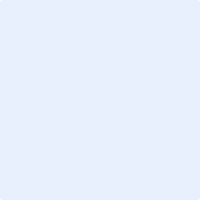 NomSurnamePrénomFirst nameAdresse emailEmail addressTéléphonePhoneNom du laboratoire (avec numéro) et de l’équipe de rattachement (si concerné) / Nom de la structureLab, team or structure nameNom de la structure / de l'organisme bénéficiaire de la subventionFunding beneficiary institutionStatut juridiqueLegal statusCV court du responsable de l'équipe (une page maximum)Team manager’s summarised resume (max. 1 page)Nom et prénomFull nameDemande de financement pour le posteFunding requested for the positionNiveau, fonction et statut (permanent ou temporaire)Level, function and status (permanent or temporary)Niveau, fonction et statut (permanent ou temporaire)Level, function and status (permanent or temporary)Identifiant ORCID (si concerné)ORCID number (if relevant)Identifiant ORCID (si concerné)ORCID number (if relevant)Discipline (si concerné)Discipline (if relevant)Part du temps de travail consacré au projet (en % d’un ETP) Proportion of working time devoted to the project[Ici doit être mentionné le responsable de l’équipe] [mention here the team manager] Oui - Yes Non - No Oui - Yes Non - No Oui - Yes Non - No Oui - Yes Non - No Oui - Yes Non - NoPrincipaux articles publiés par les membres de l’équipe n°N au cours des cinq dernières années (15 maximum) ou des missions et activités de la structure et des personnes membres de l’équipeMain publications of team #N members during the last five years (max. 15) or missions and activities of the structure and members of the teamLiens d’interet de l’équipe n° NDeclaration of interest for Team # NOrganisme gestionnaire de l'équipe n°N (que l’équipe n°N demande ou non un financement)Structure in charge of administration for team n°NOrganisme gestionnaire de l'équipe n°N (que l’équipe n°N demande ou non un financement)Structure in charge of administration for team n°NNom de l’organisme gestionnaireInstitutionStatut juridique (EPST, EPA, etc.)Legal statusDélégation ou site en charge de la gestionStructure in charge of administrationNom et prénom du représentant légalFull name of the legal representativeTitre du représentant légalLegal representative title or positionNuméro de SIRETSiret numberAdresseAddressVilleCityCode postalZIP codePaysCountryTéléphonePhoneAdresse e-mailEmail adressPersonne en charge du suivi administratif au sein de l’organisme gestionnaire (uniquement si l’équipe n°N demande un financement)Person in charge of administrative follow-up within the managing organisation (only if Team #N applies for funding)Personne en charge du suivi administratif au sein de l’organisme gestionnaire (uniquement si l’équipe n°N demande un financement)Person in charge of administrative follow-up within the managing organisation (only if Team #N applies for funding)Nom et prénomFull nameFonctionPositionTéléphonePhoneAdresse e-mailEmail addressEngagements du responsable de l’équipe N du projetProject Team N leader commitmentsJe soussigné - I , [Nom et prénom – Full name]:déclare avoir pris connaissance de l’appel à projets concerné par la candidature et son règlement - declare to have taken note of the call for proposals and its rules;déclare avoir pris connaissance des informations qui seront susceptibles d’être publiées par l’IReSP en cas de financement du projet - declare to have taken note of the information that may be published by IReSP if the project is funded;déclare avoir pris connaissance de la notice de l’annexe budgétaire - declare to have read the budget appendix notice;confirme ma participation au projet coordonné par - confirm my participation in the project coordinated by [Nom et prénom du coordonnateur du projet - Project coordinator full name];m’engage à disposer de moyens suffisants pour assurer la bonne gestion des crédits et rendre compte à l’Inserm de leur utilisation dans les délais impartis - commit to have sufficient means to ensure the proper management of the funds and to report to Inserm on their use within the allotted time.Fait à - Executed in [Ville - City] le - on [date] Signature (éventuellement électronique sous forme d’image en jpeg):Signature (possibly electronic in the form of a jpeg image): Engagements du responsable légal de l’organisme gestionnaire (uniquement si l’équipe n°N demande un financement)Legal representative of the managing body commitmentsJe soussigné - I, [Nom et prénom - Full name], représentant légal de l’organisme gestionnaire - legal representative of the managing organisation [Nom de l’organisme - organization name] ou responsable (dûment habilité) de la gestion financière:déclare avoir pris connaissance de l’appel à projets concerné par la candidature et de son règlement -  declare to have taken note of the call for projects concerned by the application and its rules;déclare avoir pris connaissance du présent projet porté par - declare that I have taken note of the present project carried out by [Nom et prénom du coordonnateur – Project coordinator Full name];déclare avoir pris connaissance du budget du projet soumis détaillé dans l’annexe budgétaire - declare that I have taken note of the budget of the submitted project detailed in the budgetary appendix;le cas échéant, je m’engage à mobiliser intégralement les crédits obtenus sur le projet précité dans le cadre de sa réalisation - if applicable, I undertake to use all the funds obtained for the above-mentioned project in the context of its implementation;m’engage à disposer de moyens suffisants pour assurer la bonne gestion des crédits et rendre compte à l’Inserm de leur utilisation dans les délais impartis – commit to have sufficient resources to ensure the proper management of the funds and to report to Inserm on their use within the allotted time.Fait à - Executed in [Ville - City] le - on [date] Signature (éventuellement électronique sous forme d’image en jpeg):Signature (possibly electronic in the form of a jpeg image): Préciser le type de projet (recherches interventionelles, observationelles, s’appuyant sur des bases de donnes, recherches sur les modeles animaux, epidemiologiques etc.)Specify the type of project (interventional, observational, database-based, animal model research, epidemiological etc.)Préciser l’état d’avancement des démarches entreprises (date prévue de dépôt du dossier, retour de ces organismes, etc.) et les standards à respecter pour mener à bien le projet Attention, dans le cas de la mise en place de projets reposant sur des dispositifs déjà en place nous invitons les candidats à bien prendre en compte les éventuels délais nécessaires à la mise à jour des autorisations, même pré-existantes.Specify the progress of the steps taken (expected date of submission of the file, return of these organizations, etc.) and the standards to be respected in order to carry out the projectIn the case of the implementation of projects based on research/devices already in place, we invite candidates to take into account any delays necessary for updating authorizations, even pre-existing ones.Si oui, préciser les modalités d’accès aux bases de données, ainsi que les modalités d’utilisation de ces données dans le cadre du projet If so, specify the terms of access to the databases, as well as the terms of use of this data within the framework of the project